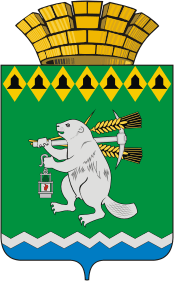 Глава  Артемовского городского округаП О С Т А Н О В Л Е Н И Еот 26.06.2020                                                                                            № 47-ПГОб утверждении проекта планировки территории и проекта межевания территории для размещения линейного объекта «Газоснабжение жилых домов «Коммунар» г. Артемовский»Принимая во внимание заключение Комитета по архитектуре и градостроительству Артемовского городского округа о результатах публичных слушаний по рассмотрению проекта планировки территории и проекта межевания территории для размещения линейного объекта «Газоснабжение жилых домов «Коммунар» г. Артемовский» от 10.04.2020, в соответствии со статьей 45 Градостроительного кодекса Российской Федерации, Генеральным планом города Артемовского, утвержденным постановлением главы муниципального образования «Артемовский район» от 25.03.2002 № 317, Правилами землепользования и застройки на территории Артемовского городского округа, утвержденными решением Думы Артемовского городского округа от 05.06.2017 № 178 (с изменениями), руководствуясь статьей 28 Устава Артемовского городского округа,ПОСТАНОВЛЯЮ:Утвердить проект планировки территории и проект межевания территории для размещения линейного объекта «Газоснабжение жилых домов «Коммунар» г. Артемовский» (Приложение).Постановление опубликовать в газете «Артемовский рабочий», разместить на Официальном портале правовой информации Артемовского городского округа (www.артемовский-право.рф) и на официальном сайте Артемовского городского округа в информационно-телекоммуникационной сети «Интернет».Контроль за исполнением постановления возложить на председателя Комитета по архитектуре и градостроительству Артемовского городского округа Булатову Н.В.         Глава Артемовского городского округа                                                 А.В. СамочерновПриложение к постановлению
главы Артемовского городского округа
от 26.06.2020 № 47-ПГПроект планировки и проект межевания территории для размещения линейного объекта «Газоснабжение жилых домов «Коммунар» г. Артемовский  Утверждаемая часть2020Раздел 1. Проект планировки территорииГлава 1. Общая частьДокументация по планировке территории: Проект планировки и проект межевания территории для размещения линейного объекта «Газоснабжение жилых домов «Коммунар» г. Артемовский» (далее – документация по планировке территории) разработана с целью:- обеспечения устойчивого развития территории в рамках размещения линейного объекта;- установления границ зоны планируемого размещения линейного объекта;- определения зоны с особыми условиями использования территории линейного объекта;- формирования земельного участка для размещения линейного объекта.Проект планировки территории состоит из основной части, которая подлежит утверждению, и материалов по ее обоснованию, включающие в себя материалы в графической форме и пояснительную записку.Подготовка проекта планировки территории осуществлена применительно к территории, расположенной в границах элементов планировочной структуры. Линейный объект, предусмотренный к размещению в рамках разработки проекта планировки территории – распределительные газопроводы для газоснабжения жилых домов «Коммунар» в г. Артемовский (далее – линейный объект).Основанием для подготовки документации по планировке территории является Постановление Главы Артемовского городского округа № 48-ПГ от 12.11.2019 «О принятии решения о подготовке проекта планировки территории и проекта межевания территории».Глава 2. Местоположение линейного объекта Территория проектирования линейного объекта расположена в центральной части г. Артемовский Свердловской области.Город Артемовский является административным центром Артемовского городского округа, расположен в северо-восточном направлении от г. Екатеринбурга на транспортной оси Екатеринбург-Реж-Туринск, на расстоянии порядка 100 км.Участок проектируемого линейного объекта расположен в квартале улиц: ул. Молодежи, ул. Банковская, ул. Коммунаров, ул. Энергетиков, ул. Ленина. Территория проектирования занимает площадь 3,52 га, расположена в двух кадастровых кварталах: 66:02:1702018, 66:02:1702023.Планируемый линейный объект - распределительные газопроводы для газоснабжения жилых домов «Коммунар» в г. Артемовский. Проектируемый газопровод состоит из участков распределительного газопровода низкого давления с отпайками до жилых домов.2.1. Сведения о параметрах линейного объектаПланируемый к размещению линейный объект является объектом местного значения. Проектом предполагается строительство сети газоснабжения в следующем составе: газопровод низкого давления протяженностью 2253 метра.Строительство сети газоснабжения предусматривается для газоснабжения жилой застройки. Для проектируемой сети газоснабжения установлена зона планируемого размещения линейного объекта общей площадью – 11396 кв. м.Строительство газопровода низкого давления предусмотрено от врезки в существующий газопровод низкого давления диаметром 160 мм, материал - полиэтилен, расположенный вблизи объекта капитального строительства по адресу: улица Молодежи, д. 3. Прокладка планируемого к размещению линейного объекта предусмотрена от точки подключения в южном направлении:- вдоль нечетной стороны улицы Молодежи до перекрестка с ул. Коммунаров; - вдоль улицы Банковская: по четной стороне до жилых домов: ул. Банковская, д. 14 и д. 12, по нечетной стороне улицы вдоль жилых домов: 13, 11, 9, 7 и 5;- вдоль четной стороны улицы Ленина до жилых домов: 48, 46, 44, 42, 40, 38, 36, 34, 32;- вдоль улицы Коммунаров: по четной стороне до жилых домов: 12, 10, 8, 6, 4, по нечетной стороне улицы до жилых домов: 17, 15, 13, 11, 9, 7, 5, 3;- далее прокладка запроектирована по проезду между улицей Коммунаров и Энергетиков. После газопровод разветвляется на две части и прокладывается до жилых домов: 2, 4 по улице Энергетиков и в другом направлении до жилых домов: 6, 8 по улице Энергетиков.- далее газопровод проложен в южном направлении до жилых домов по адресу: ул. Энергетиков д. 21, 11, 13. Участок газораспределительной сети вдоль жилого дома по адресу: ул. Энергетиков д. 21 предусмотрено выполнить наземным способом - по фасаду.На газопроводе предусмотрены ответвления для газификации жилых домов.При выборе прокладки трассы газопровода учитывались материалы существующего положения, проектные решения, принятые в Генеральном плане относительно улично-дорожной сети, инженерных сетей, объектов общественного, инженерного и транспортного назначения.Сведения о линейном объекте:- общая протяженность проектируемого газопровода низкого давления составляет 2253 м;- газораспределительные пункты проектом не предусмотрены;- материал газопровода низкого давления – полиэтилен;- способ прокладки трубопровода – подземный, надземный;- для подключения планируется выполнить врезку в существующий газопровод диаметром 160 мм.Проектные решения по прокладке газопровода предусматриваются проектной и рабочей документацией на объект.2.2. Сведения о зоне планируемого размещения линейного объектаПланируемая территория в настоящее время имеет ограничения, характеризуемые сложившейся застройкой, сложившимся кадастровым делением, существующими территориальными условиями, существующими инженерными коммуникациями.В границах проектируемой территории настоящим проектом предусмотрена зона планируемого размещения линейного объекта, обозначающая границы территории, предназначенные для строительства линейного объекта.Зона планируемого размещения линейного объекта расположена в границах населенного пункта г. Артемовский.Границы зон планируемого размещения объекта капитального строительства в границах планировки территории определены с учётом современного состояния территории, действующих норм и правил. Размещение иных новых объектов капитального строительства в границах проектируемой территории не планируется.Размер зоны планируемого размещения линейного объекта – сети газопровода низкого и высокого давления составляет 11396 кв. м.Ширина зоны планируемого размещения линейного объекта принята исходя из расчета размеров земельных участков, предоставляемых для размещения линейного объекта с учетом ширины траншеи под укладку трубопровода, ширины полосы движения строительной техники, ширины зоны отвала грунта. В настоящем проекте ширина зоны принята в размере 5-6 метров с учетом сложившегося кадастрового деления, фактического использования территории и земель, необходимых для проведения строительных работ.В таблице 1 представлена ведомость координат характерных точек границы зоны планируемого размещения линейного объекта.Таблица 1Ведомость координат характерных точек границы зоны планируемого размещения линейного объектаСистема координат МСК-66 1 зонаВ соответствии с постановлением Правительства Российской Федерации от 20.11.2000 № 878 «Об утверждении Правил охраны газораспределительных сетей» проектом предусмотрено установление охранной зоны проектируемого газопровода шириной в размере 4 метров (на расстоянии от оси проектного газопровода 2 метра в каждую сторону) общей площадью 8246 кв. м.В рамках проекта планировки территории для размещения линейного объекта, развитие жилой застройки и объектов социального и культурно-бытового обслуживания не предполагается. На графических материалах функциональные зоны нанесены в соответствии с Генеральным планом города Артемовский. На территории города Артемовский зона размещения линейного объекта расположена в границах функциональных зон:- территория индивидуальной жилой застройки;- территория малоэтажной жилой застройки (2-4 этажа);- территория среднеэтажной жилой застройки (4-6 этажа);- территория административно-общественного назначения;- коммунально-складская территория;- озеленение общего пользования и отдыха.В соответствии с Градостроительным кодексом Российской Федерации действие градостроительных регламентов не распространяется на земельные участки, предназначенные для размещения линейных объектов и (или) занятые линейными объектами.При трассировке планируемого линейного объекта минимальные расстояния до ближайших зданий и сооружений приняты в соответствии с СП 42.13330.2016. «Свод правил. Градостроительство. Планировка и застройка городских и сельских поселений» и СП 62.13330.2011 «Газораспределительные системы. Актуализированная редакция СНиП 42-01-2002. При прокладке газопровода необходимо соблюдать требования по отступам от существующих инженерных коммуникаций и объектов капитального строительства.Границы зон планируемого размещения линейных объектов, подлежащие переносу (переустройству) из зон планируемого размещения линейных объектов, в границах проектируемой территории отсутствуют.2.3. Сведения о красных линиях территории, предназначенной для размещения линейного объектаНастоящим проектом установление красных линий не предусмотрено, так как проектом не планируется установление границ территории общего пользования, и отсутствуют существующие (ранее установленные) красные линии на территории, в отношении которой осуществляется подготовка документации по планировке территории.Глава 3. Характеристика планируемого развития зоны размещения линейного объекта3.1. Транспортная инфраструктураНа проектируемой территории улично-дорожная сеть в границах работ представлена улицами местного значения:- ул. Молодежи – улица в жилой застройке, асфальтовое покрытие, ширина проезжей части 7,5-10,5 метров.- ул. Банковская – улица в жилой застройке, асфальтовое и цементное покрытие, ширина проезжей части 4-4,5 метра.- ул. Коммунаров – улица в жилой застройки, асфальтовое покрытие, ширина проезжей части 7,0-8,3 метров.- ул. Энергетиков – улица в жилой застройки, асфальтовое и щебеночное покрытие, ширина проезжей части 2,0-6,7 метров.- ул. Ленина – улица в жилой застройке, асфальтовое покрытие, ширина проезжей части 7,0-9,7 метра.Транспортная инфраструктура сложилась с учетом обеспечения удобных и безопасных транспортных связей со всеми территориальными зонами и планировочными районами.Рядом с границей работ расположена остановка общественного транспорта рядом с перекрестком улицы Молодежи и улицы Банковской. Вдоль улицы Молодежи и улицы Ленина осуществляется движение транспорта междугороднего сообщения.Развитие транспортной инфраструктуры настоящим проектом не предусмотрено. Существующая улично-дорожная сеть позволяет осуществить работы по строительству сети газоснабжения.3.2. Инженерная инфраструктураК инженерной инфраструктуре проектируемой территории относится существующие инженерные коммуникации (подземная сеть газоснабжения, сеть водоснабжения, водоотведения, теплоснабжения, воздушная линия электропередачи 10 и 0,4 кВ, подземная кабельная линия электропередачи, линия связи), расположенные в границах проектирования, которые влияют на расположение проектной трассы газопровода.Все существующие инженерные сети были учтены при проектировании. Перенос и переустройство существующих инженерных сетей не предусмотрено.3.3. Инженерная подготовка территорииСогласно инженерно-геодезическим изысканиям рельеф территории района работ расположен в зоне слабохолмистого восточного склона Урала. Инженерная подготовка территории предусматривает комплекс мероприятий по обеспечению пригодности территории для градостроительного использования и обеспечению оптимальных санитарно-гигиенических и микроклиматических условий.Нормативная глубина сезонного промерзания составляет: для глин и суглинков – 173 см, для супесей, песков мелких и пылеватых – 210 см, для песков гравелистых, крупный и средней крупности – 225 см, для крупнообломочных грунтов - 240 см. Абсолютные отметки поверхности земли находятся в диапазоне от 153,0-167,0 метров.Планировка трассы включает в себя расчистку трассы и производится с таким расчетом, чтобы после выемки грунта при рытье траншеи оставалась спланированная полоса для размещения на ней оборудования, проезда автотранспорта и передвижения строительных машин. Ширина спланированной полосы должна составлять не менее 1,5 метра.Глава 4. Предельные параметры разрешенного строительства, реконструкции объектов капитального строительства, входящих в состав линейных объектов в границах зон их планируемого размещенияПараметры конструктивных решений планируемого для размещения линейного объекта – распределительной сети газоснабжения на территории города Артемовский приняты в соответствии с действующими нормами и правилами, нормативно-правовыми актами Российской Федерации.Глава 5. Информация о необходимости осуществления мероприятий по защите сохраняемых объектов капитального строительства, существующих и строящихся на момент подготовки проекта планировки территории, а также объектов капитального строительства, планируемых к строительству в соответствии с ранее утвержденной документацией по планировке территории, от возможного негативного воздействия в связи с размещением линейного объектаПроектом предусмотрены мероприятия по защите объектов капитального строительства, существующих, строящихся на момент подготовки проекта и планируемых к строительству, от возможного негативного воздействия в связи с размещением объекта:- сохраняются все существующие коммуникации и транспортные сети;- пересечение объекта с коммуникациями осуществляется в соответствии с действующими нормами и правилами;- организация производства работ в процессе строительства предусмотрена с учетом соблюдения использования территорий охранных зон трубопроводов, линий связи, линий электропередачи.Глава 6. Информация о необходимости осуществления мероприятий по сохранению объектов культурного наследия от возможного негативного воздействия в связи с размещением линейных объектовВ границах территории проектирования объекты культурного наследия отсутствуют. Рассматриваемый участок изысканий не попадает в контуры территорий, связанных с памятниками историко-культурного наследия, либо их охранными зонами.Мероприятия по сохранению объектов культурного наследия от возможного негативного воздействия в связи с размещением объекта проектом не предусмотрены по причине отсутствия таких объектов в зоне планируемого размещения объекта.Глава 7. Информация о необходимости осуществления мероприятий по охране окружающей средыПроектные решения предусматривают работы по строительству линейного объекта. Воздействие на окружающую природную среду при проведении строительных работ носит кратковременный характер. В результате эксплуатации линейного объекта негативного воздействия на окружающую среду не прогнозируется.При выполнении работ для исключения нарушения природных геолого-литологических, гидрогеологических условий, в целях экологической безопасности рекомендуется проводить мероприятия в соответствии с нормативными требованиями. Производство строительно-монтажных работ должно проводиться согласно СанПиН 2.2.3.1384-03 «Гигиенические требования к организации строительного производства и строительных работ» при проведении строительно-монтажных работ предусматривается осуществление ряда мероприятий по охране окружающей природной среды.Мероприятия, необходимые для защиты окружающей среды от негативного воздействия при строительстве и эксплуатации размещаемого линейного объекта:- организация поверхностного водоотвода;- соблюдение границ территорий, отведенных под строительство объекта;- сбор твердых и жидких отходов;- исключение загрязнения участка производства работ горюче-смазочными материалами и засорения строительными отходами.В процессе строительства должны выполняться мероприятия, исключающие загрязнение территории строительными отходами мусором. После окончания строительства для исключения загрязнения грунтов, поверхностных и подземных вод, нарушения гидрогеологических условий:- предусмотреть утилизацию строительного мусора в специально отведенные места;- при строительстве избегать разлива бензина и нефтепродуктов в грунты, поверхностные и подземные воды.Мероприятия по охране окружающей среды позволят снизить техногенную нагрузку на окружающую природную среду, уменьшить загрязнение территории и сохранить природные богатства. Необходимо проводить мониторинг и мероприятия по охране окружающей среды.Более подробный раздел по охране окружающей среды при строительстве и эксплуатации линейного объекта уточняется в рамках разработки проектной и рабочей документации.Глава 8. Информация о необходимости осуществления мероприятий по защите территории от чрезвычайных ситуаций природного и техногенного характера, в том числе по обеспечению пожарной безопасности и гражданской оборонеИнженерно-технические мероприятия гражданской обороны (далее – ГО) в Российской Федерации разрабатываются и проводятся с учетом категорий объектов по гражданской обороне. Проектируемый объект является некатегорированным по гражданской обороне.Опасным процессом, используемым на данном объекте, является транспортировка природного газа. Опасными участками на объекте являются проектируемые газопроводы.Инженерная защита объекта от опасных природных процессов обеспечивается принятыми проектными решениями, учитывающими требования стандартов, норм, правил в области предупреждения чрезвычайных ситуаций (далее – ЧС).На территории города Артемовский возможно возникновение чрезвычайных ситуаций природного и техногенного характера.К основным факторам риска возникновения ЧС техногенного характера на территории относятся: транспортные аварии и катастрофы при перевозках опасных грузов, аварийные ситуации на объектах жизнеобеспечения. На территории города отсутствуют ядерные, радиационно-опасные, химически-опасные и биологически-опасные объекты.На территории города опасные природные процессы и явления обусловлены географическим положением, климатическими особенностями.В процессе проведения работ по строительству линейного объекта должны быть выполнены следующие мероприятия:- обеспечение свободного подъезда к территории строительной площадки;- обеспечение электроснабжения строительной площадки;- предусмотреть отключающие устройства для отключения участков газопровода;- отключающие устройства запроектировать в ограждении;- соблюдение правил эксплуатации оборудования и техники, необходимой для строительства линейного объекта;- ограничение количества хранящихся горючих материалов, своевременное удаление строительного мусора.В период строительства мероприятия по гражданской обороне и чрезвычайных ситуаций разрабатываются подрядной организацией, ответственной за строительно-монтажные работы.На объекте в период эксплуатации отсутствуют постоянные рабочие места, присутствие людей носит кратковременный характер, лишь на период выполнения осмотров и каких-либо ремонтных работ на линейном объекте.В целях обеспечения сохранности газопровода, создания нормальных условий эксплуатации, предотвращения аварий и несчастных случаев, проектом предусматривается организация охранной зоны действующего газопровода. В охранной зоне газопровода без письменного уведомления организации, в собственности которой находится газопровод, запрещается всякое производство работ, а также разводить огонь или размещать какие-либо закрытые или открытые источники огня.Мероприятия по пожарной безопасности при строительстве и эксплуатации линейного объекта должны выполняться согласно СП 165.1325800.2014 «Инженерно-технические мероприятия по гражданской обороне».Предусмотреть следующие мероприятия по гражданской обороне и обеспечению пожарной безопасности:1. При строительстве: обеспечение качества разъемных и неразъемных соединений выполнением контроля; послемонтажное испытание на прочность и герметичность.2. При эксплуатации: вести контроль над производством земляных работ в охранной зоне линейного объекта при присутствии представительства эксплуатирующих организаций; осуществлять постоянный технический надзор.В целях ликвидации пожаров на территории города имеются подразделения пожарной охраны (пожарное депо). Ближайший пункт пожарной станции – Федеральное государственное казенное учреждение «54 отряд Федеральной противопожарной службы по Свердловской области», расположенный по адресу: г. Артемовский, ул. Коммунаров, 2.Соблюдение и реализация проектных решений позволит:- в большинстве случаев избежать состояния, при котором вероятна угроза возникновения поражающих факторов и воздействий источника ЧС на население, объекты капитального строительства и окружающую природную среду в зоне ЧС;- обеспечить защиту населения и территорий от ЧС техногенного и природного характера;- значительно снизить ущерб, наносимый окружающей природной среде, жизни и здоровью населения, в случае возникновения ЧС.Глава 9. Положение об очередности реализации проекта планировки территорииПроектом планировки территории линейного объекта определены границы зону планируемого размещения линейного объекта – распределительной сети газоснабжения. Строительство линейного объекта предусмотрено выполнить с учетом осуществления следующих мероприятий:1) Утверждение градостроительной документации (проекта планировки и проекта межевания территории линейного объекта);2) Подготовка проектной документации по строительству линейного объекта;3) Проведение кадастровых работ - подготовка межевых планов, внесение сведения в Единый государственный реестр недвижимости;4) Получение разрешения на строительство линейного объекта;5) Строительство планируемого линейного объекта;6) Получение разрешения на ввод объекта в эксплуатацию.Снос зданий и сооружений для строительства линейного объекта не требуется.Глава 10. Технико-экономические показатели проекта планировки территорииРаздел 2. Проект межевания территорииГлава 1. Общая частьПроект межевания территории для размещения линейного объекта «Газоснабжение жилых домов «Коммунар» г. Артемовский» разработан в целях:- установления границ земельных участков для размещения линейного объекта, - постановки на государственный кадастровый учет земельных участков,- оформления разрешения на строительство объекта и дальнейшего его ввода в эксплуатацию.Документация по планировке территории выполнена в соответствии с требованиями законодательства Российской Федерации. При разработке проекта планировки и проекта межевания территории учтены и использованы следующие нормативные правовые акты и документы:- Земельный кодекс Российской Федерации;- Градостроительный кодекс Российской Федерации;- Федеральный закон от 13 июля 2015 года № 218-ФЗ «О государственной регистрации недвижимости»;- постановление Правительства Российской Федерации от 20.11.2000 № 878 «Об утверждении Правил охраны газораспределительных сетей».При разработке документации по планировке территории были учтены:- Генеральный план города Артемовский, утвержденный постановлением главы муниципального образования «Артемовский район» от 25.03.2002 № 317 (с изменениями);- Правила землепользования и застройки на территории Артемовского городского округа, утвержденные решением Думы Артемовского городского округа от 05.06.2017 № 178 (с изменениями).Основанием для подготовки документации по планировке территории является Постановление Главы Артемовского городского округа № 48-ПГ от 12.11.2019 «О принятии решения о подготовке проекта планировки территории и проекта межевания территории».Исходные данные, используемые при разработке проекта планировки и проекта межевания территории:1. Кадастровый план территории (66:02:1702018, 66:02:1702023);2. Материалы инженерных изысканий в следующем составе:- Технический отчет по результатам инженерно-геодезических изысканий, для подготовки проектной документации «Газоснабжение жилых домов ИГГЖД «Коммунар» г. Артемовский», выполненный ООО «ГеоСтройПроект» в 2019 году, шифр – 09/19-ИГДИ;- Технический отчет по результатам инженерно-геологических изысканий, для подготовки проектной документации «Газоснабжение жилых домов ИГГЖД «Коммунар» г. Артемовский», выполненный ООО «ГеоСтройПроект» в 2019 году, шифр – 09/19-ИГИ;- Цифровой топографический план местности в масштабе 1:500, выполненный «ГеоСтройПроект», выполненный в 2019 году.По содержанию проект планировки и проект межевания отвечает требованиям статей 41-43 Градостроительного кодекса Российской Федерации.Документация по планировке территории выполнена в местной системе координат Свердловской области (далее – МСК-66 1 зона). Глава 2. Краткая характеристика территорииТерритория проектирования линейного объекта расположена в центральной части г. Артемовский Свердловской области.Территория проектирования занимает площадь 3,52 га, расположена в двух кадастровых кварталах: 66:02:1702018, 66:02:1702023.Планируемый линейный объект - распределительные газопроводы для газоснабжения жилых домов «Коммунар» в г. Артемовский. Проектируемый газопровод состоит из участков распределительного газопровода низкого давления с отпайками до жилых домов общей протяженностью 2253 метра. Точка подключения – существующий газопровод низкого давления диаметром 160 мм, материал - полиэтилен, расположенный вблизи объекта капитального строительства по адресу: улица Молодежи, д. 3.Прокладка планируемого линейного объекта предусмотрена от точки подключения вдоль улиц: ул. Молодежи, ул. Банковская, ул. Коммунаров, ул. Энергетиков, ул. Ленина. Способ прокладки газопровода запланирован подземный, кроме участка газораспределительной сети вдоль жилого дома по адресу: ул. Энергетиков д. 21 предусмотрено выполнить наземным способом - по фасаду здания.Строительство сети газоснабжения направлено на газификацию жилой застройки.Для проектируемой сети газоснабжения установлена зона планируемого размещения линейного объекта общей площадью – 11396 кв. м.В соответствии с Градостроительным кодексом Российской Федерации действие градостроительных регламентов не распространяется на земельные участки, предназначенные для размещения линейных объектов и (или) занятые линейными объектами.Глава 3. Сведения по установлению границ земельных участков и обоснование принятых решенийПодготовка проекта межевания территории осуществляется для определения местоположения границ, образуемых и изменяемых земельных участков. Проектом межевания определены площади и границы земельных участков, необходимых для строительства линейного объекта.Для подготовки проекта межевания территории были выполнены следующие задачи:- установлены красные линии территории, предназначенной для размещения линейного объекта;- установлены границы зоны планируемого размещения линейного объекта;- определены границы охранных зон существующих инженерных коммуникаций;- определены границы земельных участков, поставленных на государственный кадастровый учет.В соответствии с правилами выделения объекта недвижимого имущества, для линейного объекта должен быть сформирован земельный участок, обеспечивающий беспрепятственную его прокладку и дальнейшую эксплуатацию. С учетом зоны планируемого размещения линейного объекта определена полоса отвода на период проведения строительных работ и выделены земельные участки.Границы образуемых земельных участков и образуемых частей земельных участков на период проведения строительных работ настоящим проектом установлены в границах зоны планируемого размещения линейного объекта, с учетом сведений Единого государственного реестра недвижимости (далее - ЕГРН) о наличии существующих земельных участков в границах территории проектирования.При разработке проекта были учтены сведения из ЕГРН и фактическое использование земельных участков.Чертеж межевания территории для размещения линейного объекта подготовлен на основании имеющихся данных, полученных в федеральном государственном бюджетном учреждении «Федеральная кадастровая палата Росреестра», с учетом сохранения границ ранее образованных земельных участков, зарегистрированных в ЕГРН.Сведения об земельных участках, расположенных в границах зоны планируемого размещения линейного объекта, представлены в таблице 1.Общая площадь отвода земель под строительство линейного объекта составляет – 11396 кв. м (1,14 га).Глава 4. Сведения о земельных участках образуемых, сохраняемых и преобразуемыхНастоящим проектом предусмотрено образование многоконтурного земельного участка - 66:02:0000000: ЗУ1, состоящего из 7 контуров, из земель государственной и (или) муниципальной собственности, общей площадью 6543 кв. м. Образуемый земельный участок по категории земель относится к землям населенных пунктов.Способ образования земельного участка – образование из земель, находящихся в государственной или муниципальной собственности.Вид разрешенного использования определен в соответствии с Приказом Министерства экономического развития Российской Федерации от 01.09.2014 № 540 «Об утверждении классификатора видов разрешенного использования земельных участков». Вид разрешенного использования образуемых земельных участков – Предоставление коммунальных услуг. Код по классификатору – 3.1.1. Данный вид разрешенного использования подразумевает размещение зданий и сооружений, обеспечивающих поставку воды, тепла, электричества, газа, отвод канализационных стоков, очистку и уборку объектов недвижимости.Также проектом межевания предусмотрено образование частей земельных участков:- образование 3 частей земельного участка – 66:02:1702018:2843, общей площадью 312 кв. м;- образование 1 части земельного участка – 66:02:1702018:139, общей площадью 19 кв. м;- образование 1 части земельного участка – 66:02:1702023:408, общей площадью 51 кв. м;- образование 2 частей земельного участка – 66:02:0000000:68, общей площадью 18 кв. м;- образование 2 частей земельного участка – 66:02:1702018:531, общей площадью 1054 кв. м;- образование 1 части земельного участка – 66:02:1702018:518, общей площадью 2371 кв. м;- образование 1 части земельного участка – 66:02:0000000:345, общей площадью 698 кв. м;- образование 1 части земельного участка – 66:02:1702018:454, общей площадью 332 кв. м.Способ образования части земельного участка – образование части земельного участка.В таблице 1 представлены сведения о существующих земельных участках, попадающих в зону планируемого размещения линейного объекта и поставленных на государственный кадастровый учет.                                                                                                                                                                                                     Таблица 1Сведения об земельных участках, расположенных в границах зоны планируемого размещения линейного объектаГлава 5. Ведомость образуемых земельных участковВедомость образуемых частей земельных участков приведена в таблице 2.Ведомость образуемых земельных участков приведена в таблице 3.Ведомость координат поворотных точек образуемых земельных участков и образуемых частей земельных участков приведена в таблице 4.                                                                                                                                                                                                   Таблица 2                                                                                                                                                                                                                                                                                                                                                  Сведения об образуемых частях земельных участков на период строительства                                                                                                                                                                                                     Таблица 3Сведения об образуемых земельных участках (основные характеристики) на период строительстваТаблица 4Ведомость координат поворотных точек образуемых земельных участков и образуемых частей земельных участковСистема координат МСК-66 1 зонаГлава 6. Ведомость участков изъятия для государственных или муниципальных нуждИзъятие земельных участков для государственных или муниципальных нужд не предусматривается.Глава 7. Предложения по установлению сервитутовНа период строительства линейного объекта согласно статье 39.37 Земельного кодекса Российской Федерации предусматривается установление сервитута для использования земельных участков с целью размещения линейного объекта системы газоснабжения.Проектом предлагается установление сервитута на земельные участки с целью проведения работ по строительству проектируемого газопровода.Глава 8. Основные технико-экономические показатели проекта межевания территорииНомерXYНомерXY1448067.461611593.76134447831.441611458.352448064.361611598.91135447841.411611465.093448032.201611578.87136447846.991611456.904448038.441611568.65137447847.231611449.485448038.561611564.47138447934.141611317.046448003.631611543.19139447941.151611321.537448001.571611539.99140447937.621611327.028447990.821611533.36141447935.601611325.699447960.751611514.83142447909.211611365.9510447956.241611514.30143447911.611611367.5211447911.481611488.50144447908.051611373.0712447914.791611483.05145447905.601611371.4613447882.581611463.71146447903.361611374.8814447875.741611475.39147447905.841611376.5015447868.551611471.08148447902.221611382.1316447860.901611484.02149447899.691611380.4717447827.121611462.72150447889.331611396.2618447825.471611465.03151447892.011611398.0219447820.441611461.80152447886.161611407.1320447823.771611456.80153447883.391611405.3121447824.791611457.43154447872.721611421.5722447831.211611448.08155447875.651611423.4923447830.081611447.30156447871.931611429.2824447833.391611442.30157447868.951611427.3325447834.611611443.14158447856.091611446.9226447837.481611438.94159447859.261611449.0027447836.181611438.11160447855.181611455.3528447842.901611428.00161447853.091611453.9729447845.441611423.17162447852.931611458.8430447850.101611414.83163447846.141611469.4231447848.221611413.61164447847.001611470.0032447851.491611408.92165447858.781611476.9633447852.201611409.19166447866.781611464.7834447859.251611398.30167447873.791611468.9535447860.581611399.14168447875.661611465.7436447863.411611393.68169447880.951611456.6637447880.451611367.71170447887.591611460.7038447879.641611367.23171447889.901611462.1039447891.281611349.65172447898.171611467.1340447901.301611334.44173447920.991611480.9941447872.951611315.90174447922.571611481.9242447864.931611311.15175447919.801611486.3743447861.601611307.22176447930.621611492.6044447858.121611304.98177447943.531611470.2145447843.761611297.54178447945.561611471.3646447843.371611298.06179447973.341611423.9247447831.281611315.94180447971.591611422.8848447807.371611364.98181447979.581611409.6049447801.831611385.25182447981.131611410.5250447795.971611402.36183448007.921611365.3951447795.301611404.78184448015.591611349.7452447787.911611402.78185448048.231611294.6153447780.401611426.05186448052.831611297.2154447731.461611410.25187448040.521611318.0155447734.111611401.66188448027.261611340.7656447717.791611397.80189447998.381611390.1657447697.031611397.80190447977.401611426.8258447696.991611414.59191447974.021611432.0559447688.901611414.59192447949.151611475.3060447689.421611440.45193447946.981611479.0661447668.901611440.71194447945.751611478.3662447668.481611421.09195447935.261611496.4763447671.751611421.02196447958.381611510.3064447672.081611437.47197447963.421611509.1065447686.161611437.29198447990.741611526.2366447685.641611411.60199448037.561611444.8167447659.871611411.88200448057.081611412.3768447659.851611408.52201448055.701611411.5369447691.061611407.99202448068.291611389.9970447691.031611395.57203448065.451611388.3371447687.161611395.57204448068.541611383.1872447686.981611371.31205448071.321611384.8173447690.891611346.99206448074.761611378.9374447692.271611337.18207448072.051611377.3475447687.831611336.32208448075.141611372.2076447688.221611330.26209448077.791611373.7577447693.981611331.40210448083.141611364.6178447694.661611329.09211448066.001611354.5979447699.301611322.55212448071.831611345.1980447698.291611321.75213448075.921611347.7581447714.041611301.24214448075.681611348.4082447713.771611300.47215448076.551611348.9483447715.581611298.08216448074.321611352.5084447719.761611301.09217448076.651611353.8685447700.131611331.75218448078.721611350.3086447694.911611352.45219448083.861611353.5087447692.601611373.91220448081.831611356.8988447693.011611389.57221448086.161611359.4389447697.031611389.57222448088.091611356.1490447697.031611391.80223448090.781611357.8291447718.491611391.80224448092.861611357.4092447741.741611397.37225448100.301611344.5093447738.941611406.36226448109.031611329.1694447776.531611418.50227448105.361611326.4895447783.971611395.49228448105.901611325.6496447792.061611397.69229448094.191611318.2597447799.951611368.75230448093.311611318.0798447827.061611313.27231448083.691611312.5799447839.191611294.50232448085.911611308.80100447835.961611292.36233448107.381611322.23101447874.181611230.88234448110.841611324.34102447876.461611232.32235448120.231611307.89103447895.841611202.01236448118.321611306.77104447904.521611208.00237448121.401611301.65105447902.431611211.18238448128.511611305.51106447897.511611207.87239448096.201611361.74107447877.551611239.02240448091.781611361.71108447875.821611237.84241448061.131611414.14109447867.011611251.88242448062.481611415.01110447854.531611271.76243447995.831611529.41111447844.911611287.56244447999.961611532.00112447843.331611290.13245448011.311611512.68113447894.411611323.78246448035.451611467.31114447896.611611320.46247448042.881611471.10115447901.611611323.76248448039.821611476.27116447899.421611327.09249448037.971611475.33117447904.061611330.16250448028.541611492.97118447909.131611322.78251448029.691611493.55119447911.651611324.50252448026.721611498.78120447929.091611298.25253448025.721611498.26121447937.241611285.99254448023.441611502.54122447941.691611279.28255448025.211611503.65123447936.881611276.06256448022.131611508.97124447940.391611271.22257448020.491611508.10125447949.991611277.66258448016.671611515.29126447927.291611313.84259448017.591611515.80127447926.121611313.06260448014.411611520.91128447913.311611332.84261448013.721611520.51129447910.661611331.05262448004.681611536.52130447858.831611409.73263448005.651611537.39131447856.211611416.41264448044.671611561.17132447843.801611435.85265448044.391611570.42133447845.941611437.22266448040.411611576.92№ п/пНаименование показателяЕдиница измеренияПоказатель1Площадь проектируемой территории – всегога3,522в том числе территории:3Территория индивидуальной жилой застройкига0,114Территория среднеэтажной жилой застройкига1,135Территория малоэтажной жилой застройкига0,926Коммунально-складская территорияга0,00267Территория административно-общественного назначенияга0,00468Озеленение общего пользованияга0,349Территория улично-дорожной сетига1,0110Транспортная инфраструктура11протяженность улично-дорожной сетим206512Площадь зоны планируемого размещения линейного объектакв. м1139613Площадь охранной зоны проектной распределительной сети газоснабжениякв. м824614Общая протяженность газопровода низкого давления в планем225315Ширина охранной зоны распределительной сети газоснабжениям416Статус объектаНовое строительствоКадастровый номер земельного участкаПлощадь, кв.мАдресВид разрешенного использованияПо документуСтатусПраво66:02:0000000:68 (единое землепользование, входящий 66:02:1702023:37, 66:02:1702018:110)2780Свердловская обл., г. Артемовский, ул. ЭнергетиковДля размещения железнодорожных путей и их конструктивных элементовДля эксплуатации железнодорожных подъездных путейРанее учтенныйСведения отсутствуют66:02:1702018:1393000Свердловская обл., г. Артемовский, ул. Банковская, дом 6Для объектов жилой застройкидля строительства жилой 41-кв. вставки с бассейномРанее учтенныйСведения отсутствуют66:02:1702018:4541434 Свердловская обл., г. Артемовский, ул. Молодежи, дом 1Для объектов жилой застройкиПод жилой дом многоэтажной жилой застройки (жилой двухэтажный дом)Ранее учтенныйОбщая долевая собственность,  № п.5 ст. 16 № 189-ФЗ от 24.08.2007 г.66:02:1702018:5186075Свердловская обл., г. Артемовский, ул. КоммунаровДля размещения автомобильных дорог и их конструктивных элементовДля эксплуатации автодорогиУчтенныйСобственность Артемовский городской округ, № 66-66-35/015/2010-250 от 08.06.201066:02:1702018:5312828обл. Свердловская, г. Артемовский, ул. БанковскаяДля размещения автомобильных дорог и их конструктивных элементовДля эксплуатации автодорогиУчтенныйСобственность Артемовский городской округ, № 66-66-35/020/2010-095 от 08.06.2010 66:02:1702018:2843 (многоконтурный земельный участок)3171Свердловская обл., г. Артемовский, в 32 метрах по направлению на юго-восток от здания №11а по улице СадовойДля общего пользования (уличная сеть)Земельные участки (территории) общего пользованияУчтенныйПостоянное (бессрочное) пользование, Муниципальное казенное учреждение Артемовского городского округа «Жилкомстрой», № 66-66/035-66/035/300/2016-
442/1 от 23.03.201666:02:1702023:4085626обл. Свердловская, г. Артемовский, ул. ЭнергетиковДля размещения автомобильных дорог и их конструктивных элементовДля эксплуатации автодорогиУчтенныйСобственность Артемовский городской округ, № 66-66-35/020/2010-276 от 22.06.2010; Постоянное (бессрочное) пользование Муниципальное казенное учреждение Артемовского городского округа
«Жилкомстрой», № 66:02:1702023:408-
66/035/2018-1 от 03.12.201866:02:0000000:345 (единое землепользование, входящий 66:02:1702018:483)404247Свердловская обл., г. Артемовский, от остановки «Хлебная база № 46» до тадминистративной границы город Артемовский - поселок Буланаш; от пересечения улицы Ленина с улицей Почтовой до пересечения с улицей Садовой; от пересечения улицы Садовой с улицей Молодежи до пересечения улицы Физкультурников с улицей Ленина; от пересечения улицы Карла Маркса с улицей Шахтеров до пересечения с улицей ДостоевскогоДля размещения автовокзалов и автостанцийДля эксплуатации основного городского автобусного маршрута города Артемовский
Свердловской областиРанее учтенныйСобственность Артемовский городской округ, № 66-66-35/029/2008-464 от 09.12.2008; Постоянное (бессрочное) пользование Муниципальное казенное учреждение Артемовского городского округа
«Жилкомстрой», № 66:02:0000000:345-
66/035/2019-1 от 20.12.2019№ п/пКадастровый номер исходного земельного участкаПлощадь исходного земельного участка, кв.мРазрешенное использование исходного земельного участкаПравообладатель исходного земельного участкаВид права на исходный земельный участокОбозначение образуемой части земельного участкаПлощадь, кв. мХарактеристика образуемой части земельного участкаХарактеристика образуемой части земельного участка№ п/пКадастровый номер исходного земельного участкаПлощадь исходного земельного участка, кв.мРазрешенное использование исходного земельного участкаПравообладатель исходного земельного участкаВид права на исходный земельный участокОбозначение образуемой части земельного участкаПлощадь, кв. мЦель образования части земельного участкаВид ограничения земельного участка166:02:1702018:28433171Для общего пользования (уличная сеть)МКУ Артемовского городского округа «Жилкомстрой»Постоянное (бессрочное) пользование66:02:1702018:2843/чзу1(1)102Строительство линейных объектов инженерной инфраструктуры (сеть газоснабжения)Иные ограничения (обременения) прав, в т. ч. аренда266:02:1702018:28433171Для общего пользования (уличная сеть)МКУ Артемовского городского округа «Жилкомстрой»Постоянное (бессрочное) пользование66:02:1702018:2843/чзу1(2)137Строительство линейных объектов инженерной инфраструктуры (сеть газоснабжения)Иные ограничения (обременения) прав, в т. ч. аренда366:02:1702018:28433171Для общего пользования (уличная сеть)МКУ Артемовского городского округа «Жилкомстрой»Постоянное (бессрочное) пользование66:02:1702018:2843/чзу1(3)73Строительство линейных объектов инженерной инфраструктуры (сеть газоснабжения)Иные ограничения (обременения) прав, в т. ч. аренда466:02:1702018:1393000Для объектов жилой застройки-Муниципальная собственность66:02:1702018:139/чзу119Строительство линейных объектов инженерной инфраструктуры (сеть газоснабжения)Иные ограничения (обременения) прав, в т. ч. аренда566:02:1702018:5186075Для размещения автомобильных дорог и их конструктивных элементовСобственность Артемовский городской округМуниципальная собственность66:02:1702018:518/чзу12371Строительство линейных объектов инженерной инфраструктуры (сеть газоснабжения)Иные ограничения (обременения) прав, в т. ч. аренда666:02:1702023:4085626Для размещения автомобильных дорог и их конструктивных элементовМКУ Артемовского городского округа «Жилкомстрой»Постоянное (бессрочное) пользование66:02:1702023:408/чзу151Строительство линейных объектов инженерной инфраструктуры (сеть газоснабжения)Иные ограничения (обременения) прав, в т. ч. аренда766:02:0000000:682780Для размещения железнодорожных путей и их конструктивных элементов--66:02:0000000:68/чзу19Строительство линейных объектов инженерной инфраструктуры (сеть газоснабжения)Иные ограничения (обременения) прав, в т. ч. аренда866:02:0000000:682780Для размещения железнодорожных путей и их конструктивных элементов--66:02:0000000:68/чзу29Строительство линейных объектов инженерной инфраструктуры (сеть газоснабжения)Иные ограничения (обременения) прав, в т. ч. аренда966:02:1702018:5312828Для размещения автомобильных дорог и их конструктивных элементовСобственность Артемовский городской округМуниципальная собственность66:02:1702018:531/чзу1(1)970Строительство линейных объектов инженерной инфраструктуры (сеть газоснабжения)Иные ограничения (обременения) прав, в т. ч. аренда1066:02:1702018:5312828Для размещения автомобильных дорог и их конструктивных элементовСобственность Артемовский городской округМуниципальная собственность66:02:1702018:531/чзу1(2)84Строительство линейных объектов инженерной инфраструктуры (сеть газоснабжения)Иные ограничения (обременения) прав, в т. ч. аренда1166:02:0000000:345404247Для размещения автовокзалов и автостанцийМКУ Артемовского городского округа «Жилкомстрой»Постоянное (бессрочное) пользование66:02:0000000:345/чзу1698Строительство линейных объектов инженерной инфраструктуры (сеть газоснабжения)Иные ограничения (обременения) прав, в т. ч. аренда1266:02:1702018:4541434Для объектов жилой застройки-Общая долевая собственность66:02:1702018:454/чзу1332Строительство линейных объектов инженерной инфраструктуры (сеть газоснабжения)Иные ограничения (обременения) прав, в т. ч. аренда№ п/пКадастровый номер исходного кварталаСпособ образованияземельного участкаОбозначение образуемого земельного участкаПлощадь образуемого земельного участка, кв. мКатегория земель, устанавливаемая по завершению работРазрешенное использование образуемого земельного участка (в соответствии с классификатором)Примечание166:02:1702018, 66:02:1702023Образование земельного участка из земель муниципальной или государственной собственности66:02:0000000:ЗУ1(1)430Земли населённых пунктовПредоставление коммунальных услуг (3.1.1)Предоставляется на период строительства газопровода266:02:1702018, 66:02:1702023Образование земельного участка из земель муниципальной или государственной собственности66:02:0000000:ЗУ1(2)2246Земли населённых пунктовПредоставление коммунальных услуг (3.1.1)Предоставляется на период строительства газопровода366:02:1702018, 66:02:1702023Образование земельного участка из земель муниципальной или государственной собственности66:02:0000000:ЗУ1(3)185Земли населённых пунктовПредоставление коммунальных услуг (3.1.1)Предоставляется на период строительства газопровода466:02:1702018, 66:02:1702023Образование земельного участка из земель муниципальной или государственной собственности66:02:0000000:ЗУ1(4)34Земли населённых пунктовПредоставление коммунальных услуг (3.1.1)Предоставляется на период строительства газопровода566:02:1702018, 66:02:1702023Образование земельного участка из земель муниципальной или государственной собственности66:02:0000000:ЗУ1(5)2112Земли населённых пунктовПредоставление коммунальных услуг (3.1.1)Предоставляется на период строительства газопровода666:02:1702018, 66:02:1702023Образование земельного участка из земель муниципальной или государственной собственности66:02:0000000:ЗУ1(6)1435Земли населённых пунктовПредоставление коммунальных услуг (3.1.1)Предоставляется на период строительства газопровода766:02:1702018, 66:02:1702023Образование земельного участка из земель муниципальной или государственной собственности66:02:0000000:ЗУ1(7)101Земли населённых пунктовПредоставление коммунальных услуг (3.1.1)Предоставляется на период строительства газопроводаНомерXYНомерXY66:02:0000000:ЗУ1(1)66:02:0000000:ЗУ1(1)66:02:0000000:ЗУ1(1)66:02:0000000:ЗУ1(2)66:02:0000000:ЗУ1(2)66:02:0000000:ЗУ1(2)н178448040.911611470.10н1448050.871611296.10н179448042.881611471.10н2448052.831611297.21н180448039.821611476.27н3448040.521611318.01н181448037.971611475.33н4448027.261611340.76н182448028.541611492.97н5447998.381611390.16н183448029.691611493.55н6447977.401611426.82н184448026.721611498.78н7447974.021611432.05н185448025.721611498.26н8447949.151611475.30н186448023.441611502.54н9447946.981611479.06н187448025.211611503.65н10447945.751611478.36н188448022.131611508.97н11447935.261611496.47н189448020.491611508.10н12447958.381611510.30н190448016.671611515.29н13447963.421611509.10н191448017.591611515.80н14447990.741611526.23н192448014.411611520.91н15448037.561611444.81н193448013.721611520.51н16448057.081611412.37н194448004.681611536.52н17448055.701611411.53н195448005.651611537.39н18448068.291611389.99н196448044.671611561.17н19448065.451611388.33н197448044.391611570.42н20448068.541611383.18н198448040.411611576.92н21448071.321611384.81н170448048.091611581.71н22448074.761611378.93н173448045.051611586.88н23448072.051611377.34н165448033.771611579.85н24448075.141611372.20н164448042.411611565.15н25448077.791611373.75н163448001.571611539.99н26448083.141611364.61н178448040.911611470.10н27448066.001611354.5966:02:0000000:ЗУ1(3)66:02:0000000:ЗУ1(3)66:02:0000000:ЗУ1(3)н28448071.831611345.19н284447873.791611468.95н29448075.921611347.75н285447871.521611472.85н30448075.681611348.40н286447868.551611471.08н31448076.551611348.94н287447860.901611484.02н32448074.321611352.50н239447843.721611473.19н33448076.651611353.86н238447846.141611469.42н34448078.721611350.30н288447847.001611470.00н35448083.861611353.50н289447858.781611476.96н36448081.831611356.89н283447866.781611464.78н37448086.161611359.43н284447873.791611468.95н38448088.091611356.1466:02:0000000:ЗУ1(4)66:02:0000000:ЗУ1(4)66:02:0000000:ЗУ1(4)н39448090.781611357.82н111447944.991611274.31н40448092.861611357.40н112447941.691611279.28н41448100.301611344.50н113447936.881611276.06н42448109.031611329.16н114447940.391611271.22н43448105.361611326.48н111447944.991611274.31н44448105.901611325.6466:02:0000000:ЗУ1(5)66:02:0000000:ЗУ1(5)66:02:0000000:ЗУ1(5)н45448094.191611318.25н56447895.841611202.01н46448093.311611318.07н57447904.521611208.00н47448083.691611312.57н58447902.431611211.18н48448085.911611308.80н59447897.511611207.87н49448107.381611322.23н60447877.551611239.02н50448110.841611324.34н61447875.821611237.84н51448112.971611320.60н62447867.011611251.88н52448112.841611325.63н63447854.531611271.76н53447990.821611533.36н64447844.911611287.56н54447960.751611514.83н65447843.331611290.13н55447932.131611497.20н66447894.411611323.78н1448050.871611296.10н67447896.611611320.4666:02:0000000:ЗУ1(6)66:02:0000000:ЗУ1(6)66:02:0000000:ЗУ1(6)н68447901.611611323.76н115447745.301611408.41н69447899.421611327.09н116447744.881611414.08н70447904.061611330.16н117447744.831611414.56н71447909.131611322.78н118447731.461611410.25н72447911.651611324.50н119447734.111611401.66н73447842.901611428.00н120447717.791611397.80н74447845.441611423.17н121447697.031611397.80н75447850.101611414.83н122447696.991611414.59н76447848.221611413.61н123447688.901611414.59н77447851.491611408.92н124447689.421611440.45н78447852.201611409.19н125447668.901611440.71н79447859.251611398.30н126447668.481611421.09н80447860.581611399.14н127447671.751611421.02н81447863.411611393.68н128447672.081611437.47н82447880.451611367.71н129447686.161611437.29н83447879.641611367.23н130447685.641611411.60н84447891.281611349.65н131447659.871611411.88н85447901.301611334.44н132447659.851611408.52н86447872.951611315.90н133447691.061611407.99н87447864.931611311.15н134447691.031611395.57н88447861.601611307.22н135447687.161611395.57н89447858.121611304.98н136447686.981611371.31н90447843.761611297.54н137447690.891611346.99н91447843.371611298.06н138447692.271611337.18н92447831.281611315.94н139447687.831611336.32н93447807.371611364.98н140447688.221611330.26н94447801.831611385.25н141447693.981611331.40н95447795.971611402.36н142447694.661611329.09н96447795.301611404.78н143447699.301611322.55н97447787.911611402.78н144447698.291611321.75н98447780.401611426.05н145447714.041611301.24н99447771.611611423.22н146447713.771611300.47н100447771.941611419.49н147447715.581611298.08н101447772.551611417.21н148447719.761611301.09н102447776.531611418.50н149447700.131611331.75н103447783.971611395.49н150447694.911611352.45н104447792.061611397.69н151447692.601611373.91н105447799.951611368.75н152447693.011611389.57н106447827.061611313.27н153447697.031611389.57н107447839.191611294.50н154447697.031611391.80н108447835.961611292.36н155447718.491611391.80н109447874.181611230.88н156447741.741611397.37н110447876.461611232.32н157447738.941611406.36н56447895.841611202.01н115447745.301611408.4166:02:0000000:ЗУ1(7)66:02:0000000:ЗУ1(7)66:02:0000000:ЗУ1(7)66:02:1702018:2843/чзу1(1)66:02:1702018:2843/чзу1(1)66:02:1702018:2843/чзу1(1)н159447769.701611416.29н163448001.571611539.99н160447769.041611418.71н164448042.411611565.15н161447768.731611422.28н165448033.771611579.85н162447754.141611417.57н166448032.201611578.87н158447752.061611410.59н167448038.441611568.65н159447769.701611416.29н168448038.561611564.4766:02:1702018:2843/чзу1(2)66:02:1702018:2843/чзу1(2)66:02:1702018:2843/чзу1(2)н169448003.631611543.19н170448048.091611581.71н163448001.571611539.99н171448067.461611593.7666:02:1702018:2843/чзу1(3)66:02:1702018:2843/чзу1(3)66:02:1702018:2843/чзу1(3)н172448064.361611598.91н54447960.751611514.83н173448045.051611586.88н282447956.241611514.30н170448048.091611581.71н267447930.721611499.5966:02:0000000:68/чзу166:02:0000000:68/чзу166:02:0000000:68/чзу1н55447932.131611497.20н199447771.131611416.75н54447960.751611514.83н200447770.491611419.1066:02:1702023:408/чзу166:02:1702023:408/чзу166:02:1702023:408/чзу1н201447770.161611422.75н158447752.061611410.59н161447768.731611422.28н162447754.141611417.57н160447769.041611418.71н117447744.831611414.56н159447769.701611416.29н116447744.881611414.08н199447771.131611416.75н115447745.301611408.4166:02:1702018:531/чзу1(2)66:02:1702018:531/чзу1(2)66:02:1702018:531/чзу1(2)н158447752.061611410.59н177448120.311611303.4666:02:0000000:68/чзу266:02:0000000:68/чзу266:02:0000000:68/чзу2н176448127.271611307.66н101447772.551611417.21н202448121.001611318.57н100447771.941611419.49н203448115.851611315.56н99447771.611611423.22н204448120.231611307.89н201447770.161611422.75н205448118.321611306.77н200447770.491611419.10н177448120.311611303.46н199447771.131611416.7566:02:1702018:518/чзу166:02:1702018:518/чзу166:02:1702018:518/чзу1н101447772.551611417.21н214447941.151611321.5366:02:1702018:531/чзу1(1)66:02:1702018:531/чзу1(1)66:02:1702018:531/чзу1(1)н215447937.621611327.02н202448121.001611318.57н216447935.601611325.69н206448096.201611361.74н217447909.211611365.95н207448091.781611361.71н218447911.611611367.52н208448061.131611414.14н219447908.051611373.07н209448062.481611415.01н220447905.601611371.46н210447995.831611529.41н221447903.361611374.88н211447999.961611532.00н222447905.841611376.50н212448011.311611512.68н223447902.221611382.13н213448035.451611467.31н224447899.691611380.47н178448040.911611470.10н225447889.331611396.26н163448001.571611539.99н226447892.011611398.02н53447990.821611533.36н227447886.161611407.13н52448112.841611325.63н228447883.391611405.31н51448112.971611320.60н229447872.721611421.57н203448115.851611315.56н230447875.651611423.49н202448121.001611318.57н231447871.931611429.2866:02:0000000:345/чзу166:02:0000000:345/чзу166:02:0000000:345/чзу1н232447868.951611427.33н1448050.871611296.10н233447856.091611446.92н55447932.131611497.20н234447859.261611449.00н267447930.721611499.59н235447855.181611455.35н268447915.241611490.66н236447853.091611453.97н269447920.991611480.99н237447852.931611458.84н270447922.571611481.92н238447846.141611469.42н271447919.801611486.37н239447843.721611473.19н272447930.621611492.60н240447827.121611462.72н273447943.531611470.21н241447825.471611465.03н274447945.561611471.36н242447820.441611461.80н275447973.341611423.92н243447823.771611456.80н276447971.591611422.88н244447824.791611457.43н277447979.581611409.60н245447831.211611448.08н278447981.131611410.52н246447830.081611447.30н279448007.921611365.39н247447833.391611442.30н280448015.591611349.74н248447834.611611443.14н281448048.231611294.61н249447837.481611438.94н1448050.871611296.10н250447836.181611438.1166:02:1702018:454/чзу166:02:1702018:454/чзу166:02:1702018:454/чзу1н73447842.901611428.00н269447920.991611480.99н72447911.651611324.50н268447915.241611490.66н251447929.091611298.25н294447911.481611488.50н252447937.241611285.99н295447914.791611483.05н112447941.691611279.28н296447882.581611463.71н111447944.991611274.31н297447875.741611475.39н253447949.991611277.66н285447871.521611472.85н254447927.291611313.84н284447873.791611468.95н255447926.121611313.06н298447875.661611465.74н256447913.311611332.84н290447880.951611456.66н257447910.661611331.05н291447887.591611460.70н258447858.831611409.73н292447889.901611462.10н259447856.211611416.41н293447898.171611467.13н260447843.801611435.85н269447920.991611480.99н261447845.941611437.2266:02:1702018:139/чзу166:02:1702018:139/чзу166:02:1702018:139/чзу1н262447831.441611458.35н174448121.401611301.65н263447841.411611465.09н175448128.511611305.51н264447846.991611456.90н176448127.271611307.66н265447847.231611449.48н177448120.311611303.46н266447934.141611317.04н174448121.401611301.65н214447941.151611321.53№ п/пНаименование показателяЕдиница измеренияСовременное состояниеПроект1Общая площадь земельного участка для линейного объекта, в том числе категории земель:га1,13981,13981.1Земли населенных пунктовкв. м11398113982Территория, подлежащая межеванию2.1Площадь образуемых земельных участков из земель, собственность на которые не разграниченакв. м654365432.2Площадь образуемых частей земельных участковкв. м-4855